ИнструкцияИзменение идентификаторов организации IDD и OID в АИС «Параграф»!!! ВНИМАНИЕ!!!Указанные идентификаторы оранизации используются для идентификации образовательной организации при взаимодействии АИС «Параграф» и Портала Петербургское образование;Несанкционированное изменение указанных идентификаторов организации может привести к нарушению корректности взаимодействия между АИС «Параграф» и Порталом Петербургское образование;Указанные в данной инструкции действия носят разовый характер и должны выполняться ТОЛЬКО по запросу и согласованию с органами управления образованием региона.Петербургский Информационно-Внедренческий Центр
Санкт-Петербург 
2019Для изменения идентификаторов образовательной организации IDD и OID хранящихся в АИС «Параграф» и используемых при взаимодействии с Порталом Петербургское образование необходимо:Удалить идентификаторы образовательной организации IDD и OID в АИС «Параграф»;Выполнить полную выгрузку данных из АИС «Параграф» на Портал Петербургское образование посредством модуля DataGate АИС «Параграф»;После успешного окончания процесса выгрузки данных из АИС «Параграф» на Портал Петербургское образование убедится в наличии новых идентификаторов образовательной организации IDD и OID в АИС «Параграф»;Инструкция с разъяснениями по выполнению указанных шагов представлена ниже! Зайти в АИСУ «Параграф» под пользователем c ролью «Администратор». Открыть приложение «Система мониторинга информационных ресурсов». 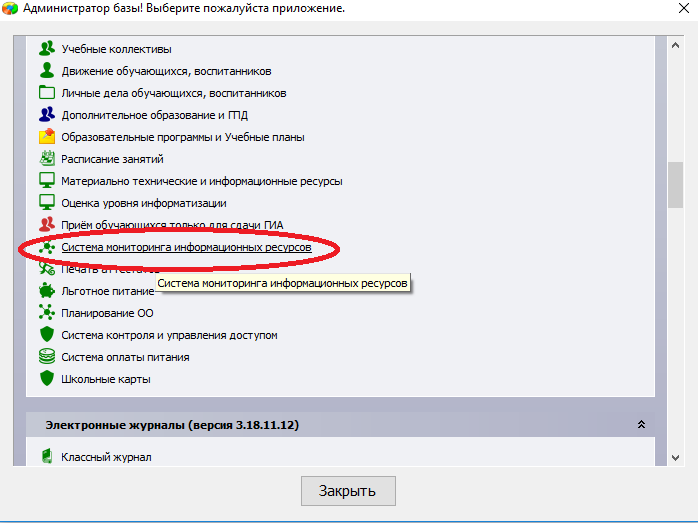 Рис 1. Приложение «Система мониторинга информационных ресурсов»В открышемся окне, при выбранной образовательной организации в левом окне, в правом окне выбрать закладку «Главная». На закладке «Главная» перейти на ячейку «Идентификатор орагнизации IID на Портале Петербургское образование». Выполнить удаление данного идентификатора путем вызова контекстного меню правой кнопкой мыши – «Удалить значение».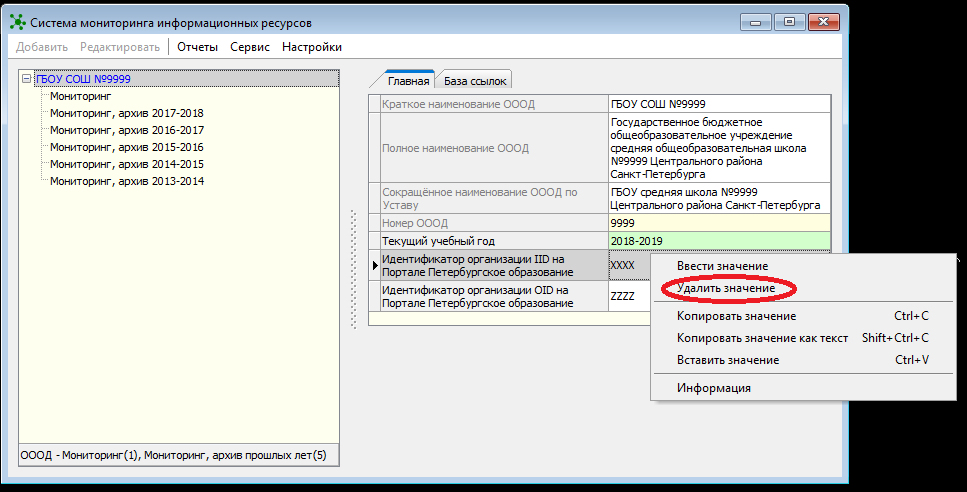 Рис. 2 Кнопка «Удалить значение»Аналогичным способом повторить удаление значения в ячейке «Идентификатор организации OID на Портале Петербургское образование».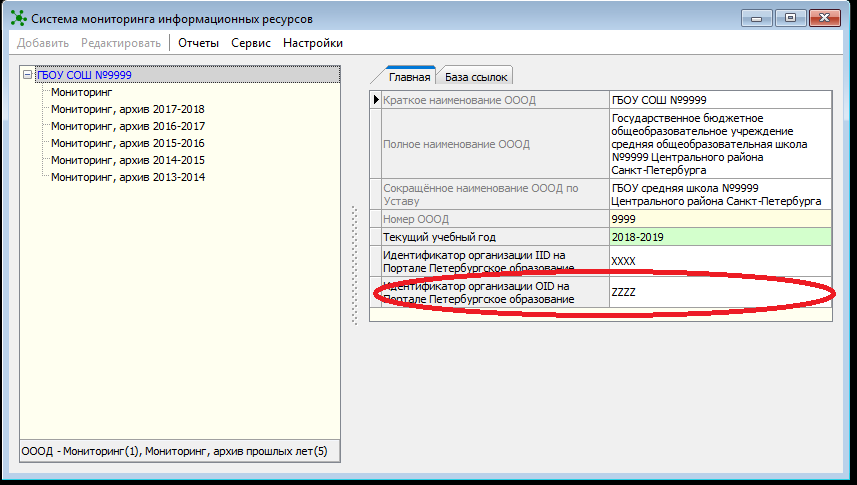 Рис. 3 Расположение ячейки «Идентификатор рганизации OID на Портале Петербургское образование»Выполнение действий в DG.Открыть любой веб браузер и набрать адрес 127.0.0.1. В открытом окне выполнить авторизацию с ролью «Администратор». 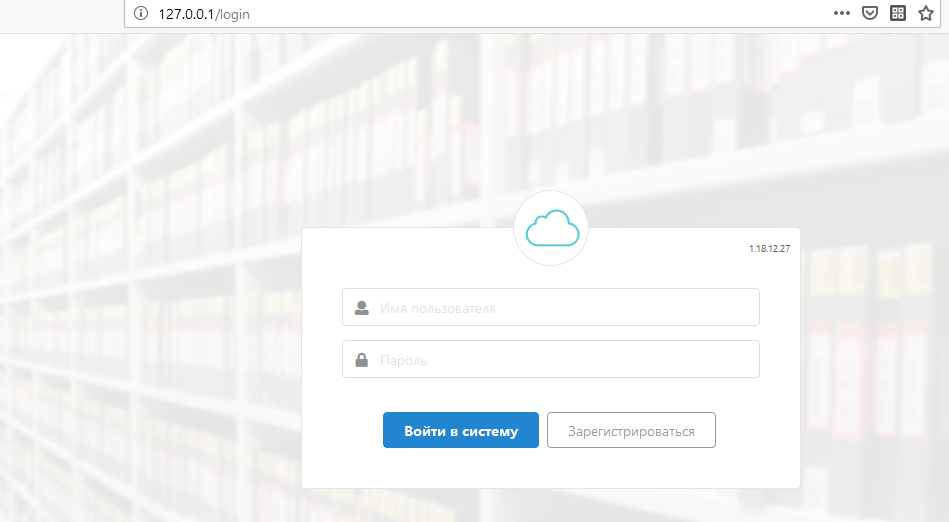 Рис. 4 Окно авторизации DGОткрыть задачу на редактирование «Дневник 2018» путем нажатия мыши на выбранную задачу.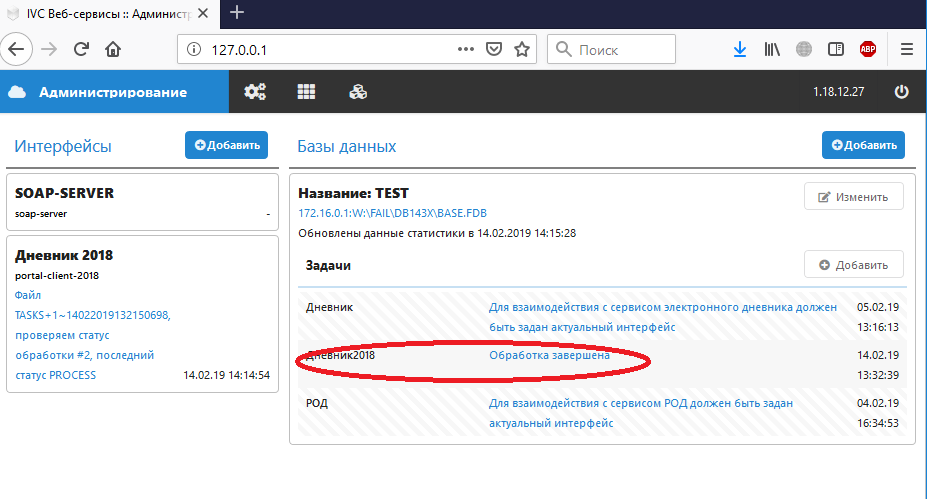 Рис. 5 Наименование задачи - «Дневник 2018»! Важно. Необходимо открыть Задачу, созданную ранее Вами на  взаимодействие с новым дневником. Выполнить полную выгрузку из АИС «Параграф» на Портал Петербургское образование посредством модуля DataGate АИС «Параграф»;В окне «Изменение задачи» выполнить очистку очереди – нажав кнопку «Очистить очередь»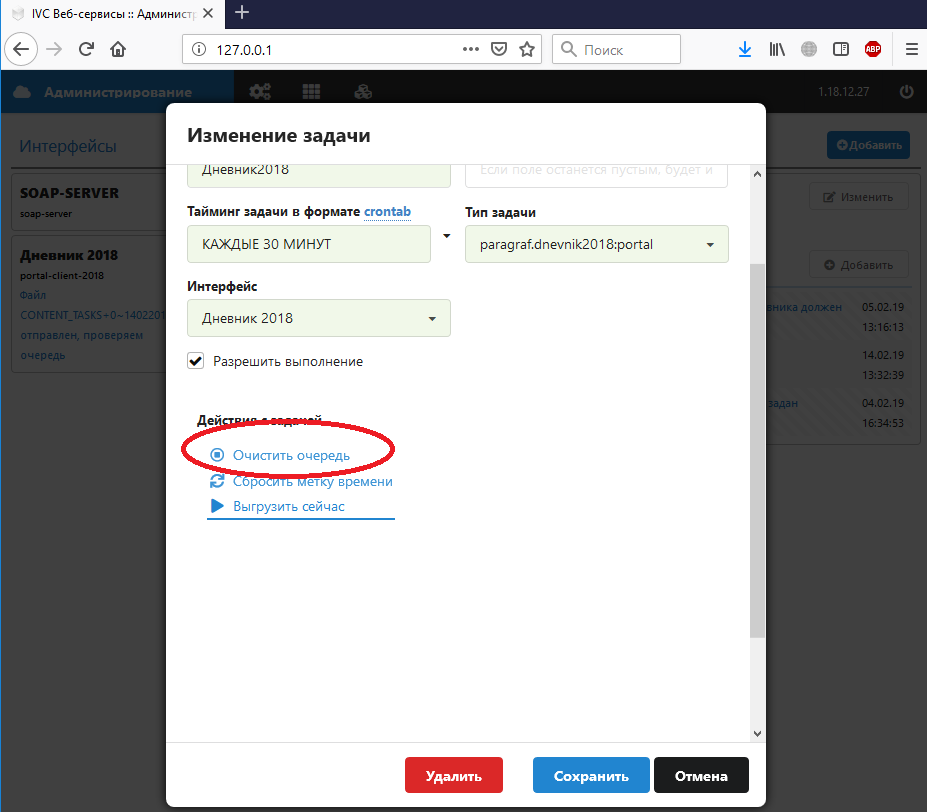 Рис. 6 Кнопка «Очистить очередь»После выполнения операции «Очистки очереди» необходим таймаут (пауза) продолжительностью не менее 1 минуты перед выполнением следующей операции «Сброса метки очереди».Для сброса метки времени в окне «Изменение задачи» нажать кнопку «Сбросить метку времени».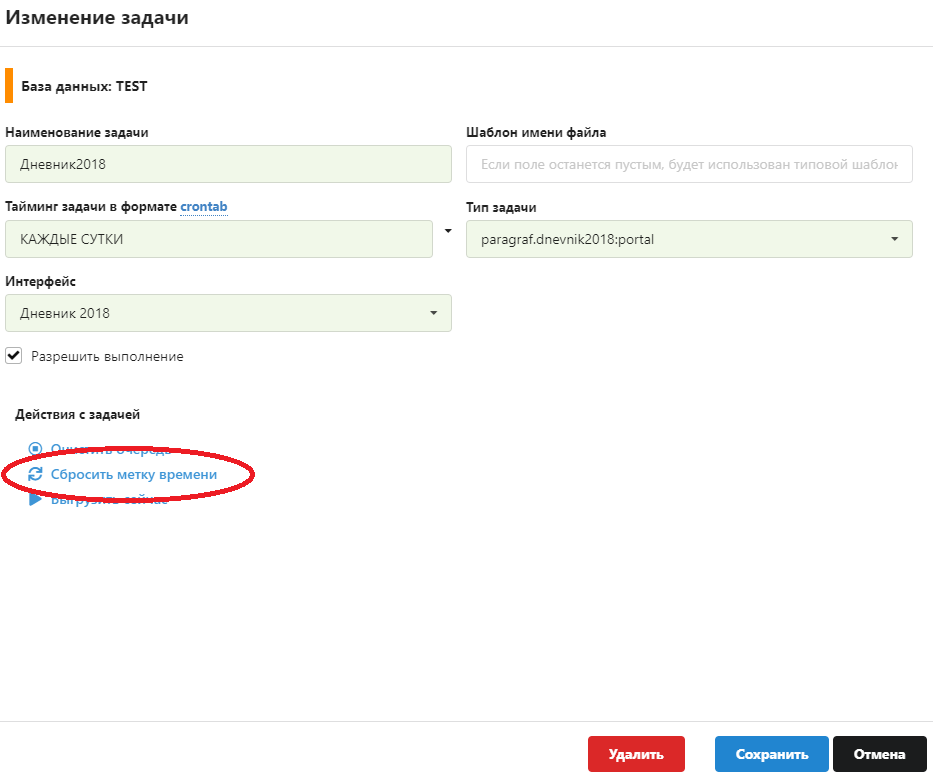 Рис. 8 Кнопка «Сбросить метку времени»Для выгрузки данных в окне «Изменение задачи» нажать кнопку «Выгрузить сейчас».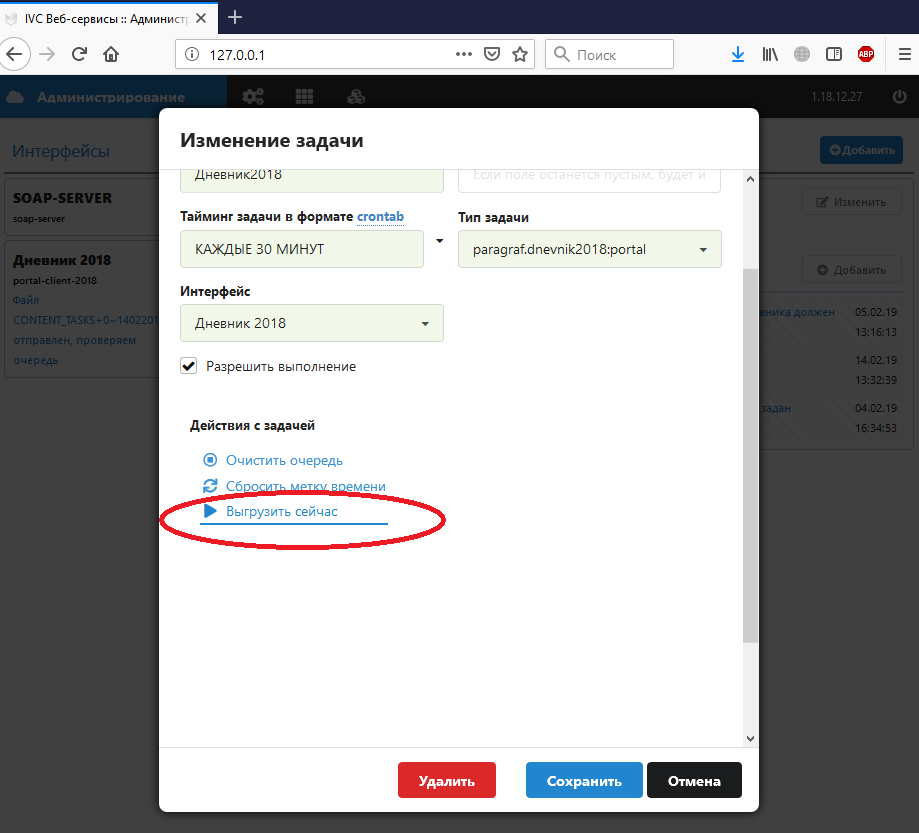 Рис. 7 Кнопка «Выгрузить сейчас»После успешного окончания процесса выгрузки данных из АИС «Параграф» на Портал Петербургское образование убедится в наличии новых идентификаторов образовательной организации IDD и OID в АИС «Параграф»;Зайти в АИСУ «Параграф» под пользователем c ролью «Администратор». Открыть приложение «Система мониторинга информационных ресурсов» ( Рис.1).В открышемся окне, при выбранной образовательной организации в левом окне, в правом окне выбрать закладку «Главная». На закладке «Главная» просмотреть наличие значений в ячейках «Идентификатор орагнизации IID на Портале Петербургское образование» и «Идентификатор рганизации OID на Портале Петербургское образование» (Рис. 3).